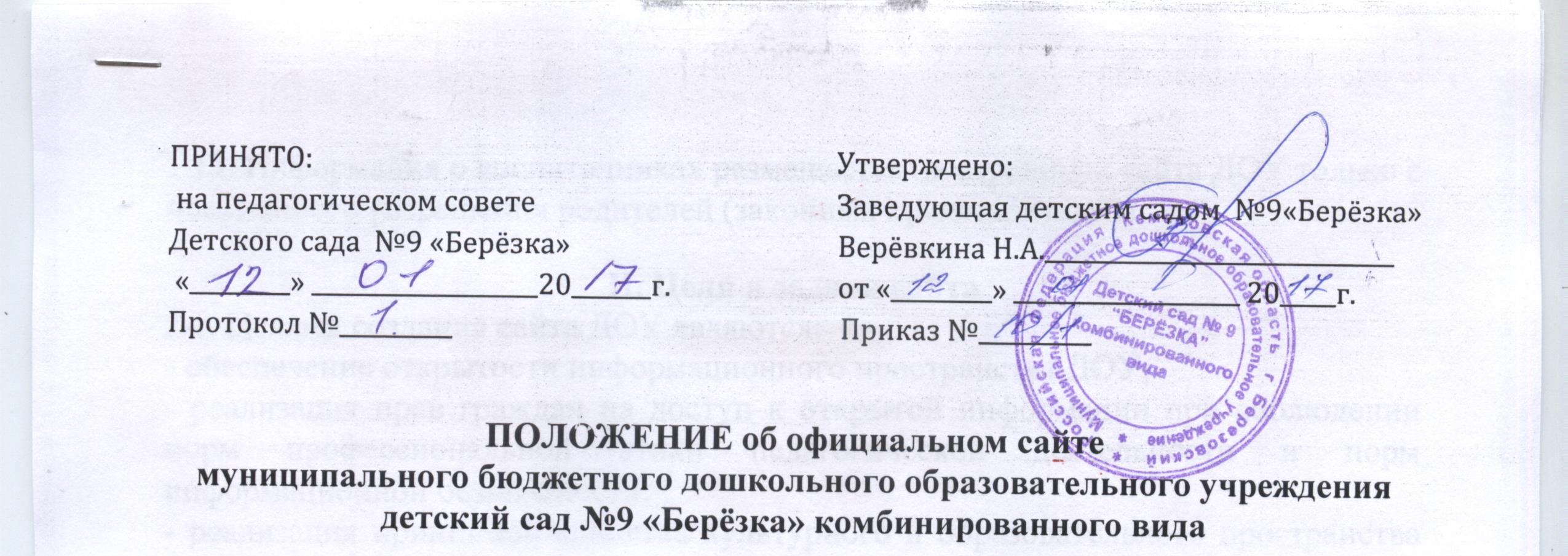 I. Общие положения1.1. Положение определяет цели, задачи, требования к официальному сайту образовательного учреждения (далее – сайт), порядок организации работ по созданию функционирования сайта МБДОУ детский сад №9 «Берёзка» комбинированного вида (далее – ДОУ).1.2. Функционирование официального сайта регламентируется действующим законодательством Российской Федерации, уставом ДОУ, настоящим Положением. Настоящее Положение может быть изменено и дополнено.1.3. Основные понятия, используемые в Положении:	сайт – информационный web – ресурс, имеющий четко выделенную законченную смысловую нагрузку и являющийся электронным общедоступным информационным ресурсом, размещенным в глобальной сети Интернет;	web – ресурс  - это совокупность информации (контента) и программных средств Интернет, предназначенных для определенных целей;	разработчик сайта – физическое лицо или группа физических лиц, создавших сайт, поддерживающих его работоспособность и сопровождение.1.4. Информационные ресурсы сайта формируются как отражение различных аспектов деятельности ДОУ.1.5. Информация, представленная на сайте ДОУ, является открытой и общедоступной, если иное не определено специальными документами.1.6. Права на все информационные материалы, размещенные на сайте, принадлежат ДОУ, кроме случаев, оговоренных в Соглашениях с авторами работ.1.7. Концепция и структура сайта обсуждается всеми участниками образовательного процесса на заседаниях органов самоуправления ДОУ.1.8. Структура сайта, состав рабочей группы – разработчиков сайта, план работы по разработке и функционированию сайта, периодичность обновления сайта, формы и сроки предоставления отчета о функционировании сайта утверждаются руководителем ДОУ.1.9. Общая координация работ по разработке и развитию сайта возлагается на заместителя заведующей ДОУ, отвечающего за вопросы информатизации ДОУ.1.10. Ответственность за содержание информации, представленной на сайте ДОУ, несет руководитель ДОУ.1.11. Финансирование создания и поддержки сайта осуществляется за счет финансирования средств ДОУ.1.13. Информация о воспитанниках размещается на страницах сайта ДОУ только с письменного разрешения родителей (законных представителей).II. Цели и задачи сайта2.1. Целями создания сайта ДОУ являются:- обеспечение открытости информационного пространства ДОУ;- реализация прав граждан на доступ к открытой информации при соблюдении норм профессиональной этики педагогической деятельности и норм информационной безопасности;- реализация принципов единства культурного и образовательного пространства демократического государственно-общественного управления образовательным учреждением;- информирование общественности о программе развития образовательного учреждения, поступлении и расходовании материальных и финансовых средств, а также о результатах уставной деятельности.2.2. Создание и функционирование сайта ДОУ направлены на решение следующих задач:- оказание государственных услуг в электронном виде;- формирование целостного позитивного имиджа ДОУ;- совершенствование информированности граждан о качестве образовательных услуг в ДОУ;- создание условий для взаимодействия участников образовательного процесса, социальных партнеров ДОУ;- осуществление обмена педагогическим опытом;- стимулирование творческой активности педагогов и воспитанников.III. Структура сайта3.1. На сайте ДОУ в обязательном порядке разрешается следующая информация:3.1.1. Общая информация:- полное наименование ДОУ, в том числе тип и вид ДОУ, его реквизиты;- организационно-правовая форма;- юридический адрес ДОУ;- фамилия, имя, отчество руководителя ДОУ, график работы, справочный телефон;- контактная информация для связи с ДОУ (номера телефонов, адрес электронной почты, адрес сайта ДОУ);- график приема граждан;- история ДОУ, традиции, достижения;- режим работы (расписание непосредственной образовательной деятельности на учебный год);- информация о реализуемых программах;- информация о направлениях деятельности ДОУ;- информация об администрации и педагогическом коллективе ДОУ;- информация о количестве групп и воспитанниках (по группам);- информация о количестве групп и воспитанниках в группах дополнительного образования;- информация о достижениях;- информация об объектах инфраструктуры:	- спортивная площадка: количество, площадь;	- детская игровая площадка: количество, площадь;- учредитель (наименование, его местонахождение, график работы, справочный телефон, адрес сайта в сети Интернет, адрес электронной почты).3.1.2. Копии документов:- лицензия на осуществление образовательной деятельности (с приложениями);- свидетельство о государственной аккредитации (с приложениями);- Устав ДОУ;- образовательные программы ДОУ;- план финансово-хозяйственной деятельности ДОУ;- программа развития ДОУ;- утвержденное в установленном порядке муниципальное задание ДОУ;- отчет о выполнении муниципального задания ДОУ;- коллективный договор;- положение об органах самоуправления ДОУ;- тексты иных значимых для общественности локальных нормативно-правовых актов ДОУ, в т.ч. правила приема, перевода и отчисления воспитанников;- годовой план работы ДОУ;- учебный план ДОУ;- отчетные аналитические материалы о деятельности ДОУ, в т.ч. отчет о самообследовании;- локальные нормативно-правовые акты об организации дополнительных платных услуг в ДОУ.3.1.3. Информация для поступающих в ДОУ:- правила приема, список необходимых документов;- консультации для поступающих в ДОУ;- информация о зачислении в ДОУ.3.2. В качестве рекомендуемой на сайте ДОУ может быть размещена информация:3.2.1. новости, объявления;3.2.2. досуговая деятельность;3.2.3. педагогическая мастерская;3.2.4. инновации, проекты;3.2.5. творческие работы воспитанников;3.2.6. фотоальбом;3.2.7. информации о выпускниках ДОУ;3.2.8. гостевая книга;3.2.9. консультации специалистов;3.2.10. другая информация об уставной деятельности ДОУIV. Организация разработки и функционирования сайта4.1. Для обеспечения разработки и функционирования сайта ДОУ (далее – сайта) создается рабочая группа разработчиков сайта.4.2. В состав рабочей группы разработчиков сайта могут включаться:- инициативные педагоги, родители.4.3. из числа членов рабочей группы разработчиков сайта назначаются:4.3.1. Администратор сайта:- координирует деятельность рабочей группы;- обладает правом «вето» на публикацию любой информации на сайте;- редактирует информационные материалы;- - санкционирует размещение информационных материалов на сайте;- создает сеть корреспондентов;- оформляет ответы на сообщения в гостевой книге;- собирает информацию для размещения на сайте;- - оформляет статьи и другие информационные материалы для сайта;- осуществляет разработку дизайна сайта;- осуществляет создание web – страниц;- своевременно размещает информацию на сайте;- выполняет программно-технические мероприятия по обеспечению целостности и доступности информационных ресурсов, предотвращению несанкционированного доступа к сайту.4.4. Разработчики сайта обеспечивают качественное выполнение всех видов работ, непосредственно связанных с разработкой и функционированием сайта: разработку и изменение дизайна и структуры, размещение новой информации, архивирование и удаление устаревшей информации, публикацию информации, разработку новых web – страниц, программно-техническую поддержку, реализацию политики разграничения доступа и обеспечение безопасности информационных ресурсов.4.5. Разработчики сайта осуществляют консультирование сотрудников ДОУ, заинтересованных в размещении информации на сайте, по реализации технических решений и текущим проблемам, связанным с информационным наполнением соответствующего раздела (подраздела).4.6. Информация, предназначенная для размещения на сайте, предоставляется Администратору.4.7. Текущие изменения структуры сайта осуществляется Администратором.V. Права и обязанности5.1. Разработчики сайта имеют право:- вносить предложения администрации ДОУ по развитию структуры, функциональности и информационного наполнения сайта по соответствующим разделам (подразделам);- запрашивать информацию, необходимую для размещения на сайте, у администрации ДОУ;5.2. Разработчики сайта обязаны:- выполнять свои функциональные обязанности в соответствии с планом работы по созданию и поддержке сайта;- представлять отчет о проделанной работе.5.3. При размещении информации на официальном сайте ДОУ в сети Интернет и её обновлении обеспечивается соблюдение требований действующего законодательства Российской Федерации о персональных данных.VI. Ответственность6.1. Ответственность за достоверность информации и текущее сопровождение сайта несет администратор сайта.